Unit 1 – Elizabeth’s management of financial, economic and social affairsRoad Map -   Year 12 ‘Elizabeth’s management of financial, economic and social affairs’Road Map -   Year 12 ‘Elizabeth’s management of financial, economic and social affairs’Road Map -   Year 12 ‘Elizabeth’s management of financial, economic and social affairs’Road Map -   Year 12 ‘Elizabeth’s management of financial, economic and social affairs’Road Map -   Year 12 ‘Elizabeth’s management of financial, economic and social affairs’In this unit you will have the opportunity to study the financial, economic and social challenges faced by the Elizabethan government. You will judge how well Elizabethan managed these challenges. The aims are as follows:LG1: KnowledgeLG2: ApplicationLG3: SkillsAssessmentsGradesGradesGradesGradesIn this unit you will have the opportunity to study the financial, economic and social challenges faced by the Elizabethan government. You will judge how well Elizabethan managed these challenges. The aims are as follows:LG1: KnowledgeLG2: ApplicationLG3: SkillsIn this unit you will have the opportunity to study the financial, economic and social challenges faced by the Elizabethan government. You will judge how well Elizabethan managed these challenges. The aims are as follows:LG1: KnowledgeLG2: ApplicationLG3: SkillsIn this unit you will have the opportunity to study the financial, economic and social challenges faced by the Elizabethan government. You will judge how well Elizabethan managed these challenges. The aims are as follows:LG1: KnowledgeLG2: ApplicationLG3: SkillsIn this unit you will have the opportunity to study the financial, economic and social challenges faced by the Elizabethan government. You will judge how well Elizabethan managed these challenges. The aims are as follows:LG1: KnowledgeLG2: ApplicationLG3: SkillsIn this unit you will have the opportunity to study the financial, economic and social challenges faced by the Elizabethan government. You will judge how well Elizabethan managed these challenges. The aims are as follows:LG1: KnowledgeLG2: ApplicationLG3: SkillsThemesLearning Goals/Outcomes/ContentLearning Goals/Outcomes/Content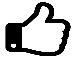 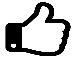 1)  What were the strengths and weaknesses of the financial and economic situation in 1558?LG1: to gain a knowledge of the strengths and weaknesses of the financial and economic situationLG2: to apply this knowledge and judge the effectiveness of how Elizabeth dealt with the financial and economic challengesLG3: change over timeLG1: to gain a knowledge of the strengths and weaknesses of the financial and economic situationLG2: to apply this knowledge and judge the effectiveness of how Elizabeth dealt with the financial and economic challengesLG3: change over time2)  How effectively did Elizabeth exploit her sources of income?LG1: to gain a knowledge of the sources of income that Elizabeth had to exploitLG2: to apply this knowledge and reach a judgement about how effectively Elizabeth exploited her sources of income.LG3: change over time, importanceLG1: to gain a knowledge of the sources of income that Elizabeth had to exploitLG2: to apply this knowledge and reach a judgement about how effectively Elizabeth exploited her sources of income.LG3: change over time, importance3)  How did war affect Elizabeth and her government?LG1: to gain a knowledge and understanding of how war affected the Elizabethan governmentLG2: to apply this knowledge to make a judgement about how far war affected the Elizabethan governmentLG3: Causation, change over timeLG1: to gain a knowledge and understanding of how war affected the Elizabethan governmentLG2: to apply this knowledge to make a judgement about how far war affected the Elizabethan governmentLG3: Causation, change over time4)  How serious a problem was inflation for Elizabeth and her government?LG1: to gain a knowledge of the problem of inflation and the methods Elizabeth used to try to tackle the problemLG2: to apply this knowledge to judge how effectively Elizabeth tackled the problemLG3: change over time, importanceLG1: to gain a knowledge of the problem of inflation and the methods Elizabeth used to try to tackle the problemLG2: to apply this knowledge to judge how effectively Elizabeth tackled the problemLG3: change over time, importance5)  How successfully was overseas trade developed?LG1: to gain a knowledge of the reasons how and why overseas trade developedLG2: to apply this knowledge and judge how successfully overseas trade was developedLG3: causation and importanceLG1: to gain a knowledge of the reasons how and why overseas trade developedLG2: to apply this knowledge and judge how successfully overseas trade was developedLG3: causation and importance6)  How serious was the issue of monopolies?LG1: to gain a knowledge the issue of monopolies and what the government did to tackle the problemLG2: to apply this knowledge and judge how serious the issue of monopolies was to the governmentLG3: importanceLG1: to gain a knowledge the issue of monopolies and what the government did to tackle the problemLG2: to apply this knowledge and judge how serious the issue of monopolies was to the governmentLG3: importance7)  Why was there more poverty and vagrancy? LG1: to gain a knowledge of the reasons why there was more poverty and vagrancyLG2: to apply this knowledge and judge the biggest cause for more poverty and vagrancyLG3: causation and importanceLG1: to gain a knowledge of the reasons why there was more poverty and vagrancyLG2: to apply this knowledge and judge the biggest cause for more poverty and vagrancyLG3: causation and importance8)  How did the Elizabethan government handle the problems of poverty and vagrancy? LG1: to gain a knowledge of the methods used by the government to handle the problems of poverty and vagrancyLG2: to apply this knowledge to make a judgement of how successfully the government handled the problems of poverty and vagrancy LG3: change over timeLG1: to gain a knowledge of the methods used by the government to handle the problems of poverty and vagrancyLG2: to apply this knowledge to make a judgement of how successfully the government handled the problems of poverty and vagrancy LG3: change over time9)   How successfully did Elizabeth handle the financial problems she faced?LG1: to gain a knowledge of what Elizabeth did to tackle the financial problems she facedLG2: to apply this knowledge to judge how successfully she handled the financial problemsLG1: to gain a knowledge of what Elizabeth did to tackle the financial problems she facedLG2: to apply this knowledge to judge how successfully she handled the financial problems10)  Study Skills: Avoiding descriptive answers, writing analytically, the crucial opening sentence of each paragraphLG1: to gain a knowledge of how to avoid descriptive answers and writing analyticallyLG2: to apply this knowledge to plan an answer to an A Level questionLG1: to gain a knowledge of how to avoid descriptive answers and writing analyticallyLG2: to apply this knowledge to plan an answer to an A Level question